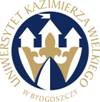 KATEDRA STYLISTYKI I PRAGMATYKI JĘZYKOWEJWYDZIAŁ JĘZYKOZNAWSTWAUNIWERSYTET KAZIMIERZA WIELKIEGOW BYDGOSZCZY___________________________________________________________________________________________________________________________ul. Jagiellońska 11,  85-067 Bydgoszcz, tel. (52)  321 31 80, 322 98 39, w. 15, fax (52)  322 03 55Bydgoszcz, 10 maja 2022 r.Katedra Stylistyki i Pragmatyki Językowej Wydziału Językoznawstwa Uniwersytetu Kazimierza Wielkiego ma zaszczyt zaprosić Państwa na IX Ogólnopolską Konferencję Naukową z cyklu „Miasto – przestrzeń zróżnicowana językowo, kulturowo i społecznie”Tegoroczne spotkanie odbędzie się w Bydgoszczy (stacjonarnie) w dniach29 września – 1 października 2022 roku.Szczegółowy temat konferencji brzmi:Kulinaria w językowo-kulturowym obrazie miasta i wsiZapraszamy do nadsyłania zgłoszeń podejmujących tę tematykę z różnych perspektyw teoretycznych, metodologicznych i problemowych. W dalszym ciągu w centrum zainteresowań i dyskusji prowadzonych podczas naszego spotkania zamierzamy postawić kwestię językowo-kulturowych aspektów funkcjonowania  przestrzeni miejskiej. W kontekście dotychczasowych rozważań nad różnorodnością sposobów ujmowania przestrzeni miejskiej oczywistą konsekwencją okazała się szeroko pomyślana kategoria kulinariów, którą należy traktować jako nieodłączny i stały element przestrzeni miejskiej (i wiejskiej). Dla inspiracji wskazujemy przykładowe obszary i pytania badawcze dotyczące szeroko pojmowanej sztuki kulinarnej:słownictwo kulinarne,potrawy (np. nazwy potraw, produktów, rodzaje jedzenia, sposoby przyrządzania potraw),przepisy kulinarne,blogi kulinarne,restauracje, bary, puby,kultura jedzenia, biesiadowania,zwyczaje kulinarne.Oprócz kwestii ściśle związanych z szeroko ujmowaną kategorią kulinariów, nadal w polu naszych konferencyjnych dociekań pozostają rozważania zarówno natury teoretyczno-metodologicznej, jak i wyniki prac materiałowych dotyczących na przykład: miejskiej polszczyzny mówionej i pisanej, frazeologii miejskiej, gwary miejskiej, miejskiej antroponimii i toponimii, kreacji języka mieszkańców miast, językowego obrazu miasta i jego mieszkańców wraz z ich stereotypami. W podejmowanych przez badaczy kwestiach poświęconych szeroko rozumianej przestrzeni miasta interesują nas zarówno fakty dawne, jak i współczesne, ujęcie diachroniczne i synchroniczne, zróżnicowanie środowiskowe, zawodowe, subkulturowe itp.Zgłoszenia – na załączonym Kwestionariuszu – oraz wszelkie pytania dotyczące konferencji prosimy kierować do sekretarza konferencji dr Moniki Peplińskiej na jej adres mailowy monilka79@wp.pl. Termin przyjmowania zgłoszeń upływa 30 czerwca 2022 roku.     Opłata za udział w konferencji wynosi 480 złotych i obejmuje koszty wyżywienia, materiały konferencyjne, bilety na wybrane wydarzenie kulturalne i udział w publikacji tomu Miasto…9. Nie obejmuje kosztów noclegów, które uczestnicy rezerwują sami. Niżej podajemy kilka wybranych miejsc hotelowych w Bydgoszczy. Prosimy o wniesienie opłaty w  terminie do 10 września 2022 roku na konto Uniwersytetu Kazimierza Wielkiego:Numer konta Uniwersytetu Kazimierza WielkiegoSantander Consumer Bank S.A.
92 1500 1360 1213 6001 8602 0000 
SWIFT: SCFBPLPWXXX
IBAN: PL92150013601213600186020000z dopiskiem „Miasto 9”.    Czas wygłaszania referatu nie powinien przekraczać 20 minut.     Uprzejmie prosimy o przygotowanie tekstów wraz ze streszczeniem w języku angielskim (i przetłumaczonym tytułem szkicu) do druku w terminie do 30 listopada 2022 roku.    W trakcie przygotowania tekstu prosimy o uwzględnienie następujących zasad:1. Czcionka 12 Times New Roman; odstęp między wersami 1,5 wiersza.2. Przypisy merytoryczne umieszczamy u dołu strony.3. Przypisy bibliograficzne podajemy w nawiasach okrągłych w tekście głównym, przestrzegając wzoru: nazwisko autora (w razie potrzeby odróżnienia autorów o tym samym nazwisku inicjał imienia), rok publikacji, numer strony lub numery stron, np.: (Kowalski 1994, 123-125).4. Literaturę przedmiotu umieszczamy na końcu artykułu według wzoru:Kowalikowa J., 1991, Słownictwo młodych mieszkańców Krakowa, Kraków.Ampel T., 1978, Elipsa i powtórzenie w żywej mowie, w: Studia nad składnią polszczyzny mówionej, pod red. T. Skubalanki, Wrocław, s. 15-34.Jarosz H., 1986, Elipsa w języku mówionym, Język Polski LXVI, z. 1-2, s. 12-20. Dalsze informacje dotyczące tegorocznej konferencji pt. Kulinariaw językowo-kulturowym obrazie miasta i wsi będą rozsyłane w terminie późniejszym osobom, które wyrażą chęć uczestnictwa w konferencji.W imieniu Organizatorów___________________________________		prof.   dr hab. Małgorzata Święcicka	                                                                                              Kierownik Katedry Stylistyki i Pragmatyki Językowej		Kilka propozycji noclegów w Bydgoszczy w pobliżu miejsca obrad:Hotel Campanile, ul. Jagiellońska 59Bohema Boutique Hotel & Spa, ul. Konarskiego 9City Hotel, ul. 3 Maja 6Hotel Holiday Inn Bydgoszcz, ul. Grodzka 36Hotel Chopin, ul. Chopina 10Focus Hotel Premium Pod Orłem, ul. Gdańska 14Mercure Bydgoszcz Sepia, ul. Focha 20Konferencja naukowa:Miasto 9Kulinaria w językowo-kulturowym obrazie miasta i wsiBydgoszcz, 29.09-01.10.2022 r. KWESTIONARIUSZ KONFERENCYJNYimię i nazwisko wraz z tytułem naukowymuczelnia, afiliacja (prosimy podać nazwę instytucji finansującej Państwa udział w konferencji – dane potrzebne do wystawienia faktury)NIP instytucjifinansującej Państwa udział w konferencjiTytuł referatuNajważniejsze tezyreferatuAdres do korespondencjiAdres internetowy(fakultatywnie)Telefon kontaktowy (fakultatywnie)Pytania, prośby do organizatorów